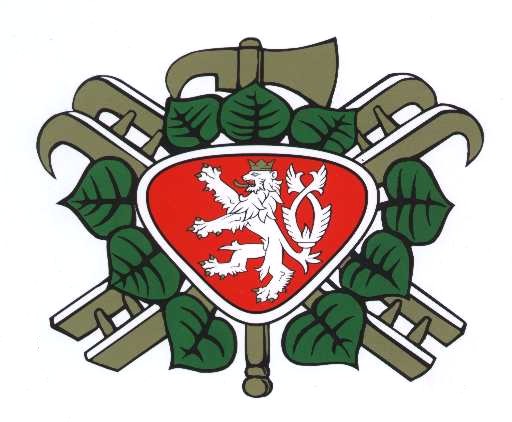                                  Česká hasičská jednotaP Ř I H L Á Š K Ado soutěže v požárním sportu..............................................................................................................……        přihlašuje			         ( organizace)  družstvo   mužů  /  žen *  na soutěž………………………   v požárním sportu konané v …………….. dne ………………..(název soutěže, místo a datum konání)na soutěžní discipliny   běh na 100m s překážkami, štafeta 4x100m s překážkami, požární útokSeznam soutěžního družstva včetně náhradníka (10 členů).Přihlašovatel stvrzuje, že výše uvedení soutěžící splňují zdravotní způsobilost a ostatní podmínky stanovené v pravidlech požárního sportu a propozicích soutěže.Trenér:  	        ......................................		Řidič:     ......................................                                                                  příjmení a jméno			                   příjmení a jméno			Vedoucí družstva:  .......................................		          		          příjmení a jméno				V .............................. dne ..................................	 ....................................................…			 				          (razítko a podpis  přihlašovatele)Poznámky:   	Nehodící se škrtne. 	Do sloupce se u závodníků uvedou pořadová čísla, ve kterém budou v dané disciplíně za družstvo nebo štafetu                  soutěžit. Změny může vedoucí družstva pořadateli nahlásit před zahájením mistrovství, zpravidla na poradě   	s vedoucími družstevPříjmení a jméno závodníkaDatum narozeníAdresa bydliště 100 mŠtafeta **Štafeta **Příjmení a jméno závodníkaDatum narozeníAdresa bydliště 100 mIIIPříjmení a jméno rozhodčíhoDatum narozeníAdresa bydliště PoznámkaPoznámkaPoznámka